TIME TABLE FOR FIRST SEMESTER 5YR Int. M.Sc. FOR THE SESSION 2022-23(MATHEMATICS & COMPUTING, APPLIED PHYSICS & APPLIED CHEMISTRY)W.E.F. 21.11.2022 AC- Applied Chemistry : Dept. of Chem.                  		IC-Inorganic Chemistry : Dept. of Chem.PC-Physical Chemistry : Dept. of Chem.			Prog.-C - Programming in C : Dept. of CSA.C-LAB - Programming in C lab : Dept. of CSA.		Comm. Eng Lab- Communication English Laboratory,DMS – Discrete Mathematical Structure :Dr. N. C. Ojha	LA – Linear Algebra : Dr. P K Behera; CAG- Calculus and Analytical Geometry :Dr. J R Pattnaik	Hons-I(AP) : Dr. B. OjhaPHY-I : Physics-I : Dr. Saparjya Samarpita			PHY Lab(AP): Physics-I Lab : Mrs S. Sahoo & Dr . V. PurohitPHY Lab(MC): Physics-I Lab : Dr. N. Dash & Dr. V. Purohit	PHY Lab(AC): Physics-I Lab : Dr. Saparjya Samarpita & Dr. A. SharmaRoom No. MATH &COMP : A-II NEW 507 ;  Room No. APPLIED PHYSICS : A2-302 ; Room No. APPLIED CHEMISTRY : A2-503.COPY TO COLLEGE NOTICE BOARD/ PRINCIPAL/ ALL HODs/ PIC, TRANSPORT/ PIC, ACADEMICS/ ALL HOSTEL NOTICE BOARD.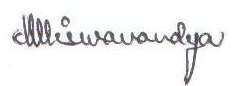 PIC, TIME TABLEDays9.30-10.309.30-10.3010.30-11.3010.30-11.3011.30-12.3012.30-1.301.30-2.301.30-2.302.30-3.303.30-4.30MONCommunication Lab(AP)Communication Lab(AP)Communication Lab(AP)Communication Lab(AP)Chem-I (AP)CAG (MC)Prog-C(MC)Math-I(AC,AP)Math-I(AC,AP)MONPhysical Chemistry LAB (AC)Physical Chemistry LAB (AC)Physical Chemistry LAB (AC)Physical Chemistry LAB (AC)Physical Chemistry LAB (AC)Prog-C(MC)Math-I(AC,AP)Math-I(AC,AP)TUECAG (MC) PC-I (AC)CAG (MC) PC-I (AC)Eng (AC)Eng (MC)Eng (AC)Eng (MC)IC-I (AC)LA (MC)Math-I (AC, AP)Phy Lab (MC)Phy Lab (MC)Phy Lab (MC)Phy Lab (MC)TUEPhy Lab (AP)Phy Lab (AP)Phy Lab (AP)Phy Lab (AP)Phy Lab (AP)Prog-C (AC)WEDEng (MC)Eng (MC)DMS(MC)Phy-I (AC,MC)HONS-I(AP)Phy-I (AC,MC)HONS-I(AP)HONS-I(AP) C-LAB (AC)(CL-7)C-LAB (AC)(CL-7)C-LAB (AC)(CL-7)WEDEng (MC)Eng (MC)DMS(MC)Phy-I (AC,MC)HONS-I(AP)Phy-I (AC,MC)HONS-I(AP)HONS-I(AP) C-LAB (MC)( COMP. LAB)C-LAB (MC)( COMP. LAB)C-LAB (MC)( COMP. LAB)C-LAB (MC)( COMP. LAB)WEDC-LAB (AP)(CL-7)Comm. Eng Lab (AC)C-LAB (AP)(CL-7)Comm. Eng Lab (AC)C-LAB (AP)(CL-7)Comm. Eng Lab (AC)Phy-I (AC,MC)HONS-I(AP)Phy-I (AC,MC)HONS-I(AP)HONS-I(AP) Prog-C (AP)Prog-C (AP)Math-I (AC, AP)THUEng (AC)CAG(MC)Eng (AC)CAG(MC)Eng (AP)LA(MC)Eng (AP)Prog-C(MC)Eng (AP)Prog-C(MC)Phy-I (AC,MC)Hons-I (AP)Hons-I (AP)Hons-I (AP)Chem-I (AP)THUEng (AC)CAG(MC)Eng (AC)CAG(MC)Eng (AP)LA(MC)Eng (AP)Prog-C(MC)Eng (AP)Prog-C(MC)Phy-I (AC,MC)DMS(MC)DMS(MC)Chem-I (AP)FRIIC-I (AC)IC-I (AC)PC-I (AC)Prog-C (AP)Prog-C (AC)CAG(MC)Prog-C (AP)Prog-C (AC)CAG(MC)DMS (MC)Phy Lab (AC)Phy Lab (AC)Phy Lab (AC)Phy Lab (AC)FRICommunication LAB (MC)Communication LAB (MC)Communication LAB (MC)Prog-C (AP)Prog-C (AC)CAG(MC)Prog-C (AP)Prog-C (AC)CAG(MC)DMS (MC)Phy Lab (AC)Phy Lab (AC)Phy Lab (AC)Phy Lab (AC)SATLA(MC) IC-I (AC)LA(MC)IC-I (AC)LA(MC)Phy-I (AC,MC)Phy-I (AC,MC)PC-I (AC)Chem-I (AP)Prog-C (AC) Prog-C (AP)Prog-C(MC)SATChemistry  LAB (AP)Chemistry  LAB (AP)Chemistry  LAB (AP)Chemistry  LAB (AP)Chemistry  LAB (AP)DMS(MC)Eng (MC)